CO VAŠE DÍTĚ DO MŠ POTŘEBUJEpřezůvky s pevnou patou - bačkory (ne pantofle, ne cvičky)pohodlné oblečení - výhodné s kapsou na kapesník (tepláky, zástěra)oblečení na pobyt venkunáhradní oblečení - pro případ potřebypyžamohrnek - porcelán, keramika, nerez - využití pro pitný režim během celého dneVšechny věci dětem čitelně podepište!!!!!NA I. POLOLETÍ VYBÍRÁMEtekuté mýdlotoaletní papír – 4 rolepapírové kapesníky – krabičku + balení 10x balíčekbalíček vlhčených ubrouskůsvačinové sáčkypapírové ubrousky(vše vybíráme v průběhu září po schůzce s rodiči)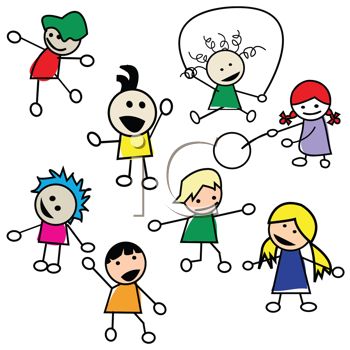 